附件5省中医药管理局官方微信“河北中医药”二维码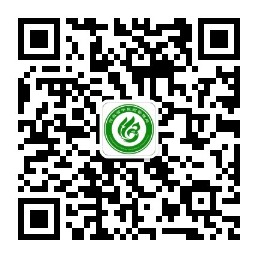 